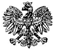 Zgierz, dnia 07.12.2021 r.ZP.272.36.2021.MW/9ZAWIADOMIENIE O WYBORZE OFERTY, w przypadku, o którym mowa w art. 275 pkt 1, gdy Zamawiający nie prowadzi negocjacji, dokonuje wyboru spośród ofert niepodlegających odrzuceniuNa podstawie art. 253 ust. 1  ustawy z dnia 11 września 2019 r. Prawo zamówień publicznych (t.j. Dz. U. z 2021 r., poz. 1129 ze zm. – dalej zwana Ustawą), Powiat Zgierski reprezentowany przez Zarząd Powiatu Zgierskiego (zwany dalej Zamawiającym) dokonał wyboru najkorzystniejszej oferty spośród niepodlegających odrzuceniu ofert, złożonych w odpowiedzi na ogłoszenie o zamówieniu w postępowaniu prowadzonym w trybie podstawowym – art. 275 pkt 1 Ustawy pn.: „Przebudowa drogi powiatowej Nr 5101 E – ul. Bielawska w Głownie – od skrzyżowania z ul. Kilińskiego do skrzyżowania z drogą powiatową Nr 5124 E”Zamawiający informuje, że najkorzystniejszy bilans maksymalnej liczby przyznanych punktów                       w oparciu o ustalone kryteria otrzymała oferta nr 2 złożona przez Wykonawcę  działającego pod firmą: K2A Sp. z o.o. ul. A. Struga 13/21 lok. 202, 95-100 Zgierz. Oferta Wykonawcy nie podlega odrzuceniu. Wykonawca nie podlega wykluczeniu z postępowania. Ocenie podlegały następujące oferty:Zamawiający informuje, że zgodnie z art. 308 ust. 2 Ustawy, umowa w sprawie zamówienia publicznego może zostać zawarta w terminie nie krótszym niż 5 dni od dnia przesłania zawiadomienia o wyborze najkorzystniejszej oferty przy użyciu środków komunikacji elektronicznej.Przed zawarciem umowy Wykonawca, którego oferta została wybrana, jako najkorzystniejsza, jest zobowiązany do wniesienia zabezpieczenia należytego wykonania umowy służącego pokryciu roszczeń z tytułu niewykonania lub nienależytego wykonania umowy w wysokości 5 % ceny całkowitej podanej w ofercie tj. w wysokości 29 410,16 zł. Zasady wnoszenia zabezpieczenia należytego wykonania umowy i jego zwrotu określa Ustawa.POUCZENIE		Od niezgodnej z przepisami Ustawy czynności Zamawiającego podjętej w postępowaniu                                    o udzielenie zamówienia lub zaniechaniu czynności, do której Zamawiający był zobowiązany przysługuje Wykonawcy odwołanie zgodnie z przepisami Ustawy.                                                           Zarząd Powiatu Zgierskiego          _______________________________________________                                                                                (podpis kierownika Zamawiającego lub osoby upoważnionej)ZARZĄD POWIATU ZGIERSKIEGO95-100 Zgierz, ul. Sadowa 6atel. (42) 288 81 00, fax (42) 719 08 16zarzad@powiat.zgierz.pl, www.powiat.zgierz.plNr ofertyNazwa i adres WykonawcyŁączna cena bruttoPunktacja otrzymana 
zgodnie z kryteriami określonymi w SWZPunktacja otrzymana 
zgodnie z kryteriami określonymi w SWZBilans przyznanych punktówNr ofertyNazwa i adres WykonawcyŁączna cena bruttoCENA OFERTY60% waga udział w ocenie 60 pktOKRES GWARANCJI40% waga udział w ocenie 40 pktBilans przyznanych punktów1WŁODAN Sp. z o.o. Sp. k. Porszewice 31, 95-200 Pabianice 691 050,29 zł51,07 pkt 40 pkt91,07 pkt2K2A Sp. z o.o. ul. A. Struga 13/21 lok. 202, 95-100 Zgierz588 203,20 zł60 pkt40 pkt 100 pkt